О внесении изменений в постановление администрации                    Свечинского района от 27.08.2013 № 705             В соответствии со статьями 7,43 Федерального закона от 06.10.2003              № 131 – ФЗ «Об общих принципах организации местного самоуправления в Российской Федерации», постановлением администрации Свечинского района от 29.12.2014 № 1169 «О разработке, реализации и оценке эффективности муниципальных программ», администрация Свечинского района ПОСТАНОВЛЯЕТ:          1.  Внести и утвердить изменения в Муниципальной программе «Развитие культуры» (далее – Муниципальная программа), утвержденной постановлением  администрации Свечинского района от 27.08.2013 № 705 «Об утверждении муниципальной программы Свечинского района «Развитие культуры».  Прилагаются.             2.  Организационному управлению опубликовать настоящее постановление на Интернет – сайте муниципального образования Свечинский муниципальный район Кировской области.Глава  Свечинского  района                  Н.Д. БусыгинУТВЕРЖДЕНЫпостановлением администрацииСвечинского районаот 05.02.2020  № 96ИЗМЕНЕНИЯв Муниципальной программе  «Развитие культуры»1. Раздел паспорта Муниципальной программы изложить в новой редакции:«ПаспортМуниципальной программы «Развитие культуры»2. Раздел 4 Муниципальной программы «Ресурсное обеспечение Муниципальной программы» изложить в новой редакции:« 4. Ресурсное обеспечение Муниципальной программыФинансовое обеспечение реализации Муниципальной программы осуществляется за счет всех источников финансирования.Ответственный исполнитель Муниципальной программы – управление культуры администрации Свечинского района. Соисполнителями Муниципальной программы являются:          Муниципальное казенное учреждение культуры «Свечинская межпоселенческая клубная  система»;Муниципальное казенное учреждение культуры «Свечинская межпоселенческая библиотечная система»;Муниципальное образовательное казенное учреждение дополнительного образования «Детская школа искусств» пгт Свеча;Муниципальное казенное учреждение «Служба хозяйственного обеспечения Свечинского района».Общая сумма на реализацию Муниципальной программы составит 137093,104 тыс. рублей, в том числе по годам реализации:в 2018 году – 23128,73 тыс. рублей, в том числе:за счет средств федерального бюджета -      2195,3 тыс.рублей;за счет средств областного бюджета -    6872,24 тыс.рублей;   за счет средств местного бюджета    -     14061,19 тыс.рублей.в 2019 году – 26196,582 тыс. рублей, в том числе:за счет средств федерального бюджета -    35,16 тыс.рублей;за счет средств областного бюджета -    11063,23 тыс.рублей;   за счет средств местного бюджета    -     15098,192 тыс.рублей.в 2020 году –31761,592 тыс. рублей, в том числе:за счет средств федерального бюджета -      2371,60357  тыс.рублей;за счет средств областного бюджета -       12255,74643  тыс.рублей;   за счет средств местного бюджета    -     17134,242  тыс.рублей.в 2021 году –27846,1  тыс. рублей, в том числе:за счет средств федерального бюджета -      0,0  тыс.рублей;за счет средств областного бюджета -       12825,1  тыс.рублей;   за счет средств местного бюджета    -     15021,0  тыс.рублей.в 2022 году –28160,1  тыс. рублей, в том числе:за счет средств федерального бюджета -      0,0  тыс.рублей;за счет средств областного бюджета -       12882,9  тыс.рублей;   за счет средств местного бюджета    -     15277,2  тыс.рублейИнформация о расходах на реализацию Муниципальной программы за счет средств всех источников финансирования (с расшифровкой по отдельным мероприятиям) приведена в приложении № 1 к Муниципальной программе.»3. Приложение № 1 к Муниципальной программе «Расходы на реализацию Муниципальной программы за счет средств всех источников финансирования» изложить в новой редакции. Прилагается.Приложение № 1к  Муниципальной программе«Развитие культуры»Расходы на реализацию Муниципальной программы за счет средств всех источников финансирования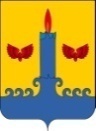 АДМИНИСТРАЦИЯ  СВЕЧИНСКОГО РАЙОНА  КИРОВСКОЙ  ОБЛАСТИПОСТАНОВЛЕНИЕАДМИНИСТРАЦИЯ  СВЕЧИНСКОГО РАЙОНА  КИРОВСКОЙ  ОБЛАСТИПОСТАНОВЛЕНИЕАДМИНИСТРАЦИЯ  СВЕЧИНСКОГО РАЙОНА  КИРОВСКОЙ  ОБЛАСТИПОСТАНОВЛЕНИЕАДМИНИСТРАЦИЯ  СВЕЧИНСКОГО РАЙОНА  КИРОВСКОЙ  ОБЛАСТИПОСТАНОВЛЕНИЕ05.02.2020№96пгт Свеча пгт Свеча пгт Свеча пгт Свеча Объем финансового обеспечения муниципальной программыобщий объем ассигнований Муниципальной  программы составит 137093,104 в том числе  за счет средств федерального  бюджета –4602,06357  тыс. руб.,за счет средств областного бюджета – 55899,21643 тыс. руб.,за счет средств районного бюджета – 76591,824 тыс. рублей
п/пСтатусНаименование муниципальной программы, подпрограммы, областной целевой программы, ведомственной целевой программы, отдельного мероприятияГлавный распорядитель бюджетных средствИсточник финансированияРасходы (тыс. рублей)Расходы (тыс. рублей)Расходы (тыс. рублей)Расходы (тыс. рублей)Расходы (тыс. рублей)Расходы (тыс. рублей)
п/пСтатусНаименование муниципальной программы, подпрограммы, областной целевой программы, ведомственной целевой программы, отдельного мероприятияГлавный распорядитель бюджетных средствИсточник финансирования2018 год2019 год2020год2021год2022годИтого1.Муниципальная программа«Развитие культуры»всеговсего23128,7326196,58231761,59227846,128160,1137093,1041.Муниципальная программа«Развитие культуры»Администрация Свечинского районаФедеральный бюджет2195,335,162371,603570,00,04602,063571.Муниципальная программа«Развитие культуры»Администрация Свечинского районаОбластной бюджет6872,2411063,2312255,7464312825,112882,955899,216431.Муниципальная программа«Развитие культуры»Администрация Свечинского районаРайонный бюджет14061,1915098,19217134,24215021,015277,276591,8241.1Отдельное мероприятие «Организация культурно-досугового обслуживания населения филиалами муниципального учреждения культурыАдминистрация Свечинского районавсего9753,78840,3613774,9510635,410782,753787,111.1Отдельное мероприятие «Организация культурно-досугового обслуживания населения филиалами муниципального учреждения культурыАдминистрация Свечинского районаФедеральный бюджет2173,980,02358,14090,00,04532,12091.1Отдельное мероприятие «Организация культурно-досугового обслуживания населения филиалами муниципального учреждения культурыАдминистрация Свечинского районаОбластной бюджет2671,423475,265099,60915982,46029,723258,38911.1Отдельное мероприятие «Организация культурно-досугового обслуживания населения филиалами муниципального учреждения культурыАдминистрация Свечинского районаРайонный бюджет4908,35365,16317,24653,04753,025996,61.1.1Развитие и укрепление материально-технической базы муниципальных Домов культуры, расположенных в малых городах с числом жителей до 50 тысяч человек и (или) сельской местностиРазвитие и укрепление материально-технической базы муниципальных Домов культуры, расположенных в малых городах с числом жителей до 50 тысяч человек и (или) сельской местностиРазвитие и укрепление материально-технической базы муниципальных Домов культуры, расположенных в малых городах с числом жителей до 50 тысяч человек и (или) сельской местностивсего002854,25002854,251.1.1Развитие и укрепление материально-технической базы муниципальных Домов культуры, расположенных в малых городах с числом жителей до 50 тысяч человек и (или) сельской местностиРазвитие и укрепление материально-технической базы муниципальных Домов культуры, расположенных в малых городах с числом жителей до 50 тысяч человек и (или) сельской местностиРазвитие и укрепление материально-технической базы муниципальных Домов культуры, расположенных в малых городах с числом жителей до 50 тысяч человек и (или) сельской местностиФедеральный бюджет002358,1409002358,14091.1.1Развитие и укрепление материально-технической базы муниципальных Домов культуры, расположенных в малых городах с числом жителей до 50 тысяч человек и (или) сельской местностиРазвитие и укрепление материально-технической базы муниципальных Домов культуры, расположенных в малых городах с числом жителей до 50 тысяч человек и (или) сельской местностиРазвитие и укрепление материально-технической базы муниципальных Домов культуры, расположенных в малых городах с числом жителей до 50 тысяч человек и (или) сельской местностиОбластной бюджет00124,109100124,10911.1.1Развитие и укрепление материально-технической базы муниципальных Домов культуры, расположенных в малых городах с числом жителей до 50 тысяч человек и (или) сельской местностиРазвитие и укрепление материально-технической базы муниципальных Домов культуры, расположенных в малых городах с числом жителей до 50 тысяч человек и (или) сельской местностиРазвитие и укрепление материально-технической базы муниципальных Домов культуры, расположенных в малых городах с числом жителей до 50 тысяч человек и (или) сельской местностиРайонныйБюджет00372,000372,01.1.2.Проект  «Культура малой Родины»Развитие и укрепление материально-технической базы  муниципальных домов культуры (Текущий ремонт здания Центра культуры и досуга МКУК «Свечинская межпоселенческая клубная система» Свечинского района Кировской области)Проект  «Культура малой Родины»Развитие и укрепление материально-технической базы  муниципальных домов культуры (Текущий ремонт здания Центра культуры и досуга МКУК «Свечинская межпоселенческая клубная система» Свечинского района Кировской области)Проект  «Культура малой Родины»Развитие и укрепление материально-технической базы  муниципальных домов культуры (Текущий ремонт здания Центра культуры и досуга МКУК «Свечинская межпоселенческая клубная система» Свечинского района Кировской области)всего2300,43400,0002300,4341.1.2.Проект  «Культура малой Родины»Развитие и укрепление материально-технической базы  муниципальных домов культуры (Текущий ремонт здания Центра культуры и досуга МКУК «Свечинская межпоселенческая клубная система» Свечинского района Кировской области)Проект  «Культура малой Родины»Развитие и укрепление материально-технической базы  муниципальных домов культуры (Текущий ремонт здания Центра культуры и досуга МКУК «Свечинская межпоселенческая клубная система» Свечинского района Кировской области)Проект  «Культура малой Родины»Развитие и укрепление материально-технической базы  муниципальных домов культуры (Текущий ремонт здания Центра культуры и досуга МКУК «Свечинская межпоселенческая клубная система» Свечинского района Кировской области)Федеральный бюджет2173,9800002173,981.1.2.Проект  «Культура малой Родины»Развитие и укрепление материально-технической базы  муниципальных домов культуры (Текущий ремонт здания Центра культуры и досуга МКУК «Свечинская межпоселенческая клубная система» Свечинского района Кировской области)Проект  «Культура малой Родины»Развитие и укрепление материально-технической базы  муниципальных домов культуры (Текущий ремонт здания Центра культуры и досуга МКУК «Свечинская межпоселенческая клубная система» Свечинского района Кировской области)Проект  «Культура малой Родины»Развитие и укрепление материально-технической базы  муниципальных домов культуры (Текущий ремонт здания Центра культуры и досуга МКУК «Свечинская межпоселенческая клубная система» Свечинского района Кировской области)Областной бюджет114,420000114,421.1.2.Проект  «Культура малой Родины»Развитие и укрепление материально-технической базы  муниципальных домов культуры (Текущий ремонт здания Центра культуры и досуга МКУК «Свечинская межпоселенческая клубная система» Свечинского района Кировской области)Проект  «Культура малой Родины»Развитие и укрепление материально-технической базы  муниципальных домов культуры (Текущий ремонт здания Центра культуры и досуга МКУК «Свечинская межпоселенческая клубная система» Свечинского района Кировской области)Проект  «Культура малой Родины»Развитие и укрепление материально-технической базы  муниципальных домов культуры (Текущий ремонт здания Центра культуры и досуга МКУК «Свечинская межпоселенческая клубная система» Свечинского района Кировской области)РайонныйБюджет12,03400,00012,0341.2Отдельное мероприятие «Развитие библиотечного дела в Свечинском районе»Администрация Свечинского районаВсего4983,345801,966249,55945,95982,828963,51.2Отдельное мероприятие «Развитие библиотечного дела в Свечинском районе»Администрация Свечинского районаФедеральный бюджет21,3235,1613,462670,00,069,942671.2Отдельное мероприятие «Развитие библиотечного дела в Свечинском районе»Администрация Свечинского районаОбластной бюджет1800,922496,472915,637332590,42590,412393,827331.2Отдельное мероприятие «Развитие библиотечного дела в Свечинском районе»Администрация Свечинского районаРайонный бюджет3161,13270,333320,43355,53392,416499,731.2.1Подключение муниципальных общедоступных   библиотек к информационно-телекоммуникационной сети «Интернет» и развитие библиотечного дела с учетом задачи расширения информационных технологий и  оцифровкиПодключение муниципальных общедоступных   библиотек к информационно-телекоммуникационной сети «Интернет» и развитие библиотечного дела с учетом задачи расширения информационных технологий и  оцифровкивсего16,70632,1917,1580,00,066,0541.2.1Подключение муниципальных общедоступных   библиотек к информационно-телекоммуникационной сети «Интернет» и развитие библиотечного дела с учетом задачи расширения информационных технологий и  оцифровкиПодключение муниципальных общедоступных   библиотек к информационно-телекоммуникационной сети «Интернет» и развитие библиотечного дела с учетом задачи расширения информационных технологий и  оцифровкиФедеральный бюджет15,0829,0513,462670,00,057,592671.2.1Подключение муниципальных общедоступных   библиотек к информационно-телекоммуникационной сети «Интернет» и развитие библиотечного дела с учетом задачи расширения информационных технологий и  оцифровкиПодключение муниципальных общедоступных   библиотек к информационно-телекоммуникационной сети «Интернет» и развитие библиотечного дела с учетом задачи расширения информационных технологий и  оцифровкиОбластной бюджет0,791,532,837330,00,05,157331.2.1Подключение муниципальных общедоступных   библиотек к информационно-телекоммуникационной сети «Интернет» и развитие библиотечного дела с учетом задачи расширения информационных технологий и  оцифровкиПодключение муниципальных общедоступных   библиотек к информационно-телекоммуникационной сети «Интернет» и развитие библиотечного дела с учетом задачи расширения информационных технологий и  оцифровкиРайонныйБюджет0,8361,610,8580,00,03,3041.2.2Комплектование книжных фондов муниципальных общедоступных библиотекКомплектование книжных фондов муниципальных общедоступных библиотекКомплектование книжных фондов муниципальных общедоступных библиотеквсего6,9168,5370,00,00,015,4531.2.2Комплектование книжных фондов муниципальных общедоступных библиотекКомплектование книжных фондов муниципальных общедоступных библиотекКомплектование книжных фондов муниципальных общедоступных библиотекФедеральный бюджет6,246,110,00,00,012,351.2.2Комплектование книжных фондов муниципальных общедоступных библиотекКомплектование книжных фондов муниципальных общедоступных библиотекКомплектование книжных фондов муниципальных общедоступных библиотекОбластной бюджет0,332,00,00,00,02,331.2.2Комплектование книжных фондов муниципальных общедоступных библиотекКомплектование книжных фондов муниципальных общедоступных библиотекКомплектование книжных фондов муниципальных общедоступных библиотекРайонныйБюджет0,3460,4270,00,00,00,7731.3Отдельное мероприятие «Дополнительное образование детей в МОКУ ДО детская школа искусств пгт Свеча»Администрация Свечинского районавсего2193,32797,4622674,32692,02712,613069,6621.3Отдельное мероприятие «Дополнительное образование детей в МОКУ ДО детская школа искусств пгт Свеча»Администрация Свечинского районаФедеральный бюджет0,00,00,00,00,00,01.3Отдельное мероприятие «Дополнительное образование детей в МОКУ ДО детская школа искусств пгт Свеча»Администрация Свечинского районаОбластной бюджет1019,41242,71240,51252,31262,86017,71.3Отдельное мероприятие «Дополнительное образование детей в МОКУ ДО детская школа искусств пгт Свеча»Администрация Свечинского районаРайонныйБюджет1173,91554,7621433,81439,71449,87051,9621.4Отдельное мероприятие«Хозяйственное обеспечение муниципальных учреждений Свечинского района»Администрация Свечинского районавсего6198,398756,89062,8428572,88682,041272,8321.4Отдельное мероприятие«Хозяйственное обеспечение муниципальных учреждений Свечинского района»Администрация Свечинского районаФедеральный бюджет0,00,00,00,00,00,01.4Отдельное мероприятие«Хозяйственное обеспечение муниципальных учреждений Свечинского района»Администрация Свечинского районаОбластной бюджет1380,53848,83000,03000,03000,014229,31.4Отдельное мероприятие«Хозяйственное обеспечение муниципальных учреждений Свечинского района»Администрация Свечинского районаРайонныйБюджет4817,894908,06062,8425572,85682,027043,532